СОВЕТ ДЕПУТАТОВ ГОРОДСКОГО ОКРУГА ЩЁЛКОВО МОСКОВСКОЙ ОБЛАСТИР Е Ш Е Н И Е от 20.10.2021 № 284/35О признании утратившим силурешения Совета депутатовЩёлковского муниципального районаот 02.12.2008 № 379/59 «О принятииПоложения о приватизациимуниципального имуществаЩёлковского муниципального района»В соответствии с Федеральным законом от 21.12.2001 № 178-ФЗ 
«О приватизации государственного и муниципального имущества», Федеральным законом от 06.10.2003 № 131-ФЗ «Об общих принципах организации местного самоуправления в Российской Федерации», Положением о порядке управления и распоряжения имуществом, находящимся в собственности городского округа Щёлково, утвержденным решением Совета депутатов городского округа Щёлково Московской области от 25.11.2020 
№ 187/21-40-НПА, решением Совета депутатов городского округа Щёлково от 23.06.2021 № 248/30 «О рассмотрении протеста Щёлковской городской прокуратуры на решение Совета депутатов Щёлковского муниципального района от 02.12.2008 № 379/59 «О принятии Положения о приватизации муниципального имущества Щёлковского муниципального района», Совет депутатов городского округа ЩёлковоР Е Ш И Л:Признать утратившим силу решение Совета депутатов Щёлковского муниципального района Московской области от 02.12.2008 
№ 379/59 «О принятии Положения о приватизации муниципального имущества Щёлковского муниципального района».Опубликовать настоящее решение в общественно-политической газете «Время» и на официальном сайте Администрации городского округа Щёлково.Заместитель Председателя Совета депутатовгородского округа Щёлково                                                           А.В. АндроновГлава городского округа Щёлково                                                            А.А. Булгаков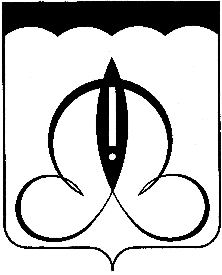 